Аналитический отчет о работеза 20___- 20___	учебный годСостав группы:_______________Всего человек: ____________	Возраст детей от____   до _____ на начало годамальчиков_______________	девочек____________	В течение года дети развивались согласно возрасту, изучали программный материал и показали позитивную динамику по всем направлениям развития. Все дети хорошо адаптировались в детском саду.Работа группы 	_____________ осуществлялась (проводилась) исходя из основных годовых задач и в соответствии с годовым планом работы МАДОУ ЦРР- детский сад "Планета детства"    на 20	-  20	учебный год.Перед воспитателями группы были поставлены следующие задачи (перечислить) ________________________________________________________________________В течение года строго соблюдался режим дня и все санитарно-гигиенические требования к пребыванию детей в ДОУ. Согласно плану проводились медицинское, психологическое и педагогическое обследования воспитанников, подтвердившие  "+"  динамику развития каждого ребенка и группы в целом.С детьми систематически проводилась организованная образовательная деятельность в соответствии с основной общеобразовательной программой, реализуемой в ДОУ, и утвержденным расписанием непосредственно образовательной деятельности. Поставленные цели достигнуты в процессе осуществления разнообразных видов деятельности: игровой, коммуникативной, трудовой, познавательно-исследовательской, продуктивной, музыкально-художественной и чтения. Все виды деятельности представляют основные направления развития детей: физическое, познавательно-речевое, художественно-эстетическое, социально-личностное.Для интеграции разных видов детской деятельности в рамках темы и распределения непосредственно образовательной и совместной деятельности в режимных моментах были предложены новые формы планирования воспитательно-образовательной работы (перспективного и календарного планов) и составлена рабочая программа.В течение года в группе были проведены следующие мероприятия с детьми:               Дни здоровья, Неделя безопасности, День толерантности, День матери.....................Воспитатели приняли участие в конкурсах городского, регионального и всероссийского уровней: ______________________________________________А также воспитанники приняли участие в следующих конкурсах: _____________________________________________________________________Воспитатели совместно с детьми участвовали в ____________________________ (например: экспериментальной работе, был реализован проект и т. д.).В ходе проведенных мероприятий были получены как положительные, так и отрицательные результаты: __________________________________________В результате анализа полученных результатов были сделаны выводы о том, что в следующем году при проведении мероприятий с детьми необходимо особое внимание обратить на: ______________________________________ _______ (используется отчет о проведении мероприятий за 20____	- 20____ учебный год).В течение года в группе систематически проводилась работа по взаимодействию с родителями. Составлены перспективный и календарный планы, в них указаны все совместные мероприятия, консультации, родительские собрания, наглядно-стендовая информация (указать тематику). В свою очередь родители охотно шли на контакт и старались участвовать во всех акциях и совместных мероприятиях группы и ДОУ.  На протяжении учебного года детям и родителям была предоставлена возможность поучаствовать в разнообразных проектах (указать, каких). Наиболее яркими были следующие мероприятия: ______________________________(перечислить, дать краткий анализ, приложить отзывы родителей).Плодотворной оказалась работа по обновлению предметно-развивающей среды. (Например, были полностью заменены предметно-развивающие уголки, куплены игрушки, игры, оборудование, пособия и т. д.). Четко организованная работа по преобразованию предметно-развивающей среды оказала благоприятное влияние на развитие творческих способностей детей. Воспитанники проявляли большую активность, подавали интересные идеи, принимали участие в изготовлении игр и пособий.Деятельность воспитателей предусматривала решение образовательных задач в совместной деятельности взрослого и детей, самостоятельной деятельности воспитанников не только в рамках непосредственно образовательной деятельности, но и в ходе режимных моментов.При проведении организованной образовательной деятельности использовались как традиционные (например: наблюдение, беседы, сравнение, мониторинг, индивидуальная работа и т. д.), так и нетрадиционные методы работы (например, психогимнастика, хатка-йога, пальчиковая гимнастика, дыхательная гимнастика, кинезиологические упражнения, элементы  самомассажа  и т. д). Оценить динамику достижений воспитанников, эффективность и сбалансированность форм и методов работы позволяет мониторинг достижения детьми планируемых итоговых результатов освоения основной общеобразовательной программы, реализуемой в ДОУ. 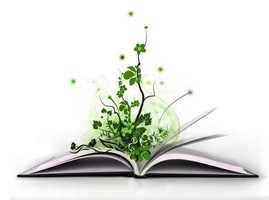 Для грамотного написания отчета воспитателю понадобится следующая документация:*перспективный и календарный планы работы с детьми за прошедший год;*план и анализ проведенных мероприятий;*результаты мониторинга освоения детьми основной общеобразовательной программы, реализуемой в ДОУ;*результаты мониторинга интегративных качеств дошкольников;* план и результаты взаимодействия с родителями (отзывы родителей, результаты анкетирования) и т. д.муниципальное бюджетное  дошкольное образовательное учреждение - Детский сад №36  «Тополёк»АНАЛИТИЧЕСКИЙ ОТЧЁТ ВОСПИТАТЕЛЯ ПО ИТОГАМ РАБОТЫ ЗА ГОД.                              МЕТОДИЧЕСКИЕ РЕКОМЕНДАЦИИ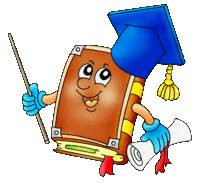 Осинниковский ГО - 2017г. 